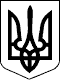 Справа № 761/4553/18Провадження № 1-кс/761/3188/2018УХВАЛАІМЕНЕМ УКРАЇНИ     12 лютого 2018 року  Шевченківський районний суд м. Києва у складі:слідчого судді:                 Піхур О.В.при секретарі:                     Григоренко А.В.,розглянувши клопотання старшого слідчого в особливо важливих справах 2 відділу Управління розслідування особливо тяжких злочинів Головного слідчого управління Національної поліції України старшого лейтенанта поліції Сватка Олександра Володимировича про відсторонення від посади ОСОБА_2, ІНФОРМАЦІЯ_1, підозрюваного у вчиненні кримінального правопорушення, передбаченого 3 ст. 27, ч. 3 ст. 368 КК України, у кримінальному провадженні, внесеного до Єдиного реєстру досудових розслідувань за № 12017000000001613 від 27 грудня 2017 року,В С Т А Н О В И В :Старший слідчий в особливо важливих справах 2 відділу Управління розслідування особливо тяжких злочинів Головного слідчого управління Національної поліції України старший лейтенант поліції Сватко Олександр Володимирович звернувся до Шевченківського районного суду м. Києва з клопотанням, погодженим прокурором відділу процесуального керівництва досудовим розслідуванням і підтримання державного обвинувачення управління нагляду за додержанням законів Національною поліцією України Генеральної прокуратури України старшим радником юстиції Бєліком А.А., про відсторонення ОСОБА_2 від посади директора Департамента екологічного нагляду ПрАТ «АК «Київводоканал» (код ЄДРПОУ 03327664) строком на два місяці, в межах строку досудового розслідування.Клопотання мотивовано тим, що Головне слідче управління Національної поліції України здійснює досудове розслідування кримінального провадження за № 12017000000001613 від 27 грудня 2017 року, за ознаками кримінальних правопорушень, передбачених ч. 2 ст. 364, ч. 3 ст. 27 ч. 3 ст. 368, ч. 5 ст. 27 ч. 3 ст. 368 КК України.ОСОБА_2, ІНФОРМАЦІЯ_1, підозрюється в організації одержання службовою особою для себе, неправомірної вигоди за не вчинення в інтересах третьої особи дії з використанням наданого їй службового становища, поєднаного з вимаганням неправомірної вигоди, тобто у вчиненні злочину, передбаченого ч. 3 ст. 27, ч. 3 ст. 368 КК України.У зв'язку з зазначеним слідчий вважає, що підозрюваний ОСОБА_2, перебуваючи на займаній посаді може продовжити свою злочинну діяльність, перешкоджати кримінальному провадженню, надавати вказівки підлеглим працівникам знищити чи підробити речі і документи, в тому числі які стосуються погодження або затвердження нарахування штрафних санкцій балансоутримувачам каналізаційних мереж, в яких у період з 01.01.2017 по теперішній час посадовими особами ПрАТ "АК "Київводоканал" відібрано проби стічних вод, що скидаються в каналізаційну мережу міста Києва, з перевищенням допустимої концентрації забруднюючих речовин, однак не нараховано або анульовано штрафні санкції, та які мають значення для досудового розслідування, незаконними засобами впливати на заявника, свідків та інших учасників кримінального провадження або протиправно перешкоджати кримінальному провадженню іншим чином.Вивчивши матеріали кримінального провадження, долучені до клопотання, допитавши підозрюваного, який заперечував щодо задоволення клопотання, заслухавши пояснення прокурора, слідчого, які підтримали клопотання, та думку захисників, які вважали клопотання безпідставним та необґрунтованим, слідчий суддя прийшов до наступного.Так, слідчим суддею встановлено, що у провадженні Головного слідчого управління Національної поліції України знаходяться матеріали кримінального провадження, внесені до Єдиного реєстру досудових розслідувань за № 12017000000001613 від 27 грудня 2017 року, за підозрою ОСОБА_2, ІНФОРМАЦІЯ_1, у вчиненні кримінального правопорушення, передбаченого ч. 3 ст. 27, ч. 3 ст. 368 КК України.Причетність ОСОБА_2 до вчинення інкримінованого йому злочину підтверджується сукупністю доказів, отриманих у спосіб, установлений чинним кримінальним процесуальним законодавством України, зокрема, заявою ОСОБА_4, про вчинення кримінального правопорушення, протоколами допиту свідка ОСОБА_4, проколом затримання особи, підозрюваної у вчиненні злочину, протоколом обшуку автомобіля НОМЕР_1, протоколом допиту свідка ОСОБА_5, протоколом допиту свідка ОСОБА_6, протоколом допиту підозрюваного, іншими матеріалами кримінального провадження в їх сукупності.На даний час ОСОБА_2 займає посаду директора департаменту екологічного нагляду ПрАТ "АК Київводоканал".Згідно вимог ч. 1 ст.154 КПК України відсторонення від посади може бути здійснено щодо особи, яка підозрюється або обвинувачується у вчиненні злочину середньої тяжкості, тяжкого чи особливо тяжкого злочину, і незалежно від тяжкості злочину - щодо особи, яка є службовою особою правоохоронного органу.Відсторонення від посади здійснюється на підставі рішення слідчого судді під час досудового розслідування чи суду під час судового провадження на строк не більше двох місяців. Строк відсторонення від посади може бути продовжено відповідно до вимог статті 158 цього Кодексу (ч. 2 ст. 154 КПК України).Спеціальними умовами відсторонення від посади є: наявність в особи процесуального статусу підозрюваного, обвинуваченого; перебування його на посаді.Слід також зазначити, що відсторонення від посади це тимчасове, вимушене недопущення особи, яка перебуває у певних службових відносинах з органами державної влади та місцевого самоврядування, підприємствами, установами чи організаціями, до виконання своїх функціональних обов'язків з підстав і в порядку, передбачених КПК України.Згідно ст. 43 Конституції України кожен громадянин має право на працю, що включає можливість заробляти собі на життя працею, яку він вільно обирає або на яку він вільно погоджується. Держава створює умови для повного здійснення громадянами права на працю, гарантує рівні можливості у виборі професії та роду діяльності, а також гарантує громадянам захист від незаконного звільнення.Разом з тим, відсторонення особи від посади, що має тимчасовий характер, не є тотожним із поняттям звільнення з роботи.При вирішені питання щодо відсторонення від посади, слідчим суддею враховано, що слідчий довів, що такий захід дійсно необхідний для припинення або запобігання протиправній поведінці підозрюваного, який, перебуваючи на посаді, може незаконними засобами впливати на свідків та інших учасників кримінального провадження.Слід зазначити, що відповідно до вимог ч. ч. 1, 3 ст. 26 КПК України сторони кримінального провадження є вільними у використанні своїх прав у межах та у спосіб, передбачених цим Кодексом. Слідчий суддя, суд у кримінальному провадженні вирішують лише ті питання, що винесені на їх розгляд сторонами та віднесені до їх повноважень цим Кодексом.Таким чином, слідчий суддя, розглянувши клопотання в межах питань, які були винесені на його розгляд сторонами кримінального провадження, та перевіривши надані в обґрунтування цих питань докази, з урахуванням вищенаведеного прийшов до висновку, що слідчим доведена наявність достатніх підстав вважати, що відсторонення від посади підозрюваного необхідне для припинення або запобігання протиправній поведінці підозрюваного, який, перебуваючи на посаді, може незаконними засобами впливати на свідків та інших учасників кримінального провадження.При цьому, слідчим суддею також враховано правову підставу для відсторонення від посади; достатність доказів, які вказують на вчинення особою кримінального правопорушення; наслідки відсторонення від посади для інших осіб.За встановлених в судовому засіданні обставин слідчий суддя вважає за необхідне відсторонити підозрюваного ОСОБА_2 від посади директора департаменту екологічного нагляду ПрАТ "АК Київводоканал", в межах строків досудового розслідування.Враховуючи викладене, керуючись ст.ст. 154-157, 309, 372, 392, 393, 395 КПК України, -У Х В А Л И В:Клопотання старшого слідчого в особливо важливих справах 2 відділу Управління розслідування особливо тяжких злочинів Головного слідчого управління Національної поліції України старшого лейтенанта поліції Сватка Олександра Володимировича про відсторонення від посади ОСОБА_2, ІНФОРМАЦІЯ_1, підозрюваного у вчиненні кримінального правопорушення, передбаченого 3 ст. 27, ч. 3 ст. 368 КК України, у кримінальному провадженні, внесеного до Єдиного реєстру досудових розслідувань за № 12017000000001613 від 27 грудня 2017 року - задовольнити.Відсторонити підозрюваного ОСОБА_2, ІНФОРМАЦІЯ_1, від посади директора департаменту екологічного нагляду ПрАТ "АК Київводоканал" в межах строків досудового розслідування до 30.03.2018 року.Контроль за виконанням ухвали покласти на прокурора у кримінальному провадженні- прокурора відділу процесуального керівництва досудовим розслідуванням і підтримання державного обвинувачення управління нагляду за додержанням законів Національною поліцією України Генеральної прокуратури України старшого радника юстиції Бєліка А.А.Копію ухвали надіслати підозрюваному та прокурору не пізніше дня, наступного за днем її постановлення.Ухвала підлягає негайному виконанню в порядку, передбаченому для виконання судових рішень.На ухвалу слідчого судді безпосередньо до Апеляційного суду міста Києва протягом п'яти днів з дня її оголошення може бути подана апеляційна скарга. Якщо ухвалу слідчого судді було постановлено без виклику особи, яка її оскаржує, то строк апеляційного оскарження для такої особи обчислюється з дня отримання нею копії судового рішення.Слідчий суддяКатегорія справи № Начало формы761/4553/18Конец формы: Невідкладні судові розгляди; В порядку КПК України; Клопотання слідчого, прокурора, сторони кримінального провадження.Надіслано судом: 12.02.2018. Зареєстровано: 12.02.2018. Оприлюднено: 14.02.2018.